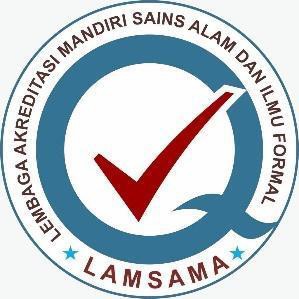 LEMBAGA AKREDITASI MANDIRI SAINS ALAM DAN ILMU FORMALSuplemenProgram Studi	:Departemen/UPPS	:Fakultas	:Perguruan Tinggi	:SK Pendirian PS No.	: Tanggal SK	:Pejabat Penandatangan SK:Bulan dan Tahun dimulainya Penyelenggaraan PS:SK Ijin Operasional PS Nomor	:Tanggal	:Akreditasi Terakhir oleh BAN-PT/LAM Peringkat	:Nilai	:Nomor SK	:Alamat Surat PS	:Nomor Telepon PS	:Nomor Faksimili PS	:Homepage PS	:Email PS	:Tujuan Pendirian ProdiKompetensi Sikap/AttitudeKompetensi Pengetahuan/KnowledgeKompetensi Umum/GenericKompetensi Khusus/SpecificKaitan Capaian Pembelajaran Lulusan (CPL) dengan dengan RPS/ModulDaftar Materi PraktikumDaftar Alat Lab Utama yang dimiliki UPPS untuk mendukung ketercapaian CPLDaftar skill yang akan diperoleh mahasiswaInformasi tentang kekhasan keilmuan Prodi